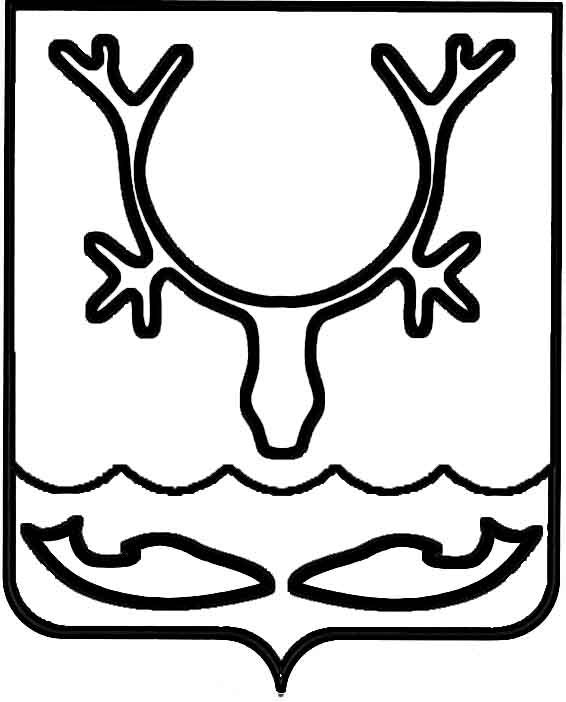 Администрация МО "Городской округ "Город Нарьян-Мар"ПОСТАНОВЛЕНИЕот “____” __________________ № ____________		г. Нарьян-МарОб утверждении Порядка предоставления разовой материальной помощи гражданам – жителям МО "Городской округ "Город Нарьян-Мар", оказавшимся в трудной жизненной ситуацииВ соответствии с пунктом 5 статьи 20 Федерального закона от 06.10.2003 
№ 131 "Об общих принципах организации местного самоуправления в Российской Федерации", пунктом 4 статьи 7 Устава муниципального образования "Городской округ "Город Нарьян-Мар", в целях реализации муниципальной программы "Поддержка отдельных категорий граждан муниципального образования "Городской округ "Город Нарьян-Мар", утвержденной постановлением Администрации МО "Городской округ "Город Нарьян-Мар" от 31.08.2018 № 585, Администрация МО "Городской округ "Город Нарьян-Мар"П О С Т А Н О В Л Я Е Т:1.	Утвердить Порядок предоставления разовой материальной помощи гражданам – жителям МО "Городской округ "Город Нарьян-Мар", оказавшимся 
в трудной жизненной ситуации (Приложение).2.	Настоящее постановление вступает в силу с 01.01.2019 и подлежит официальному опубликованию.Приложениек постановлению Администрации МО "Городской округ "Город Нарьян-Мар"от 10.12.2018 № 983Порядокпредоставления разовой материальной помощи гражданам – жителям МО "Городской округ "Город Нарьян-Мар", оказавшимся в трудной жизненной ситуацииI. Общие положения1.	Настоящий Порядок определяет условия и размер выплаты разовой материальной помощи гражданам – жителям МО "Городской округ "Город Нарьян-Мар", оказавшимся в трудной жизненной ситуации" (далее – Порядок). Порядок разработан в целях реализации муниципальной программы муниципального образования "Городской округ "Город Нарьян-Мар" "Поддержка отдельных категорий граждан муниципального образования "Городской округ "Город Нарьян-Мар", утвержденной постановлением Администрации МО "Городской округ "Город Нарьян-Мар" от 31.08.2018 № 585. Разовая материальная помощь гражданам – жителям МО "Городской округ "Город Нарьян-Мар", оказавшимся в трудной жизненной ситуации, предоставляется за счет средств городского бюджета. 2.	Трудная жизненная ситуация – обстоятельство, объективно ухудшающее условия жизнедеятельности гражданина, которое он не может преодолеть самостоятельно и которое не обусловлено сознательными действиями (бездействием) самого гражданина.3.	Члены семьи гражданина – совместно проживающие и ведущие совместное хозяйство супруги, их дети и родители, братья и сестры, пасынки и падчерицы, опекуны и опекаемые.II. Условия и размер выплаты разовой материальной помощи 4.	Разовая материальная помощь гражданам оказывается в следующих случаях трудной жизненной ситуации и в следующих размерах:4.1.	В связи с утратой имущества в результате пожара (не позднее 6 месяцев 
с момента пожара) в размере 80 000 рублей (в расчете на всех собственников имущества).Разовая материальная помощь в связи с утратой имущества в результате пожара или другого стихийного бедствия оказывается гражданам только при наличии у них регистрации по месту жительства и фактическом проживании их в жилом помещении на территории МО "Городской округ "Город Нарьян-Мар", подвергнутом пожару, и в случае отсутствия у них в собственности другого жилого помещения.Обращения граждан об оказании разовой материальной помощи в результате пожара, повлекшего утрату имущества, принимаются единовременно от всех собственников или владельцев имущества с указанием, на чей счет будет переводиться сумма материальной помощи.4.2.	В связи с наступлением заболевания (травмы), требующего оказания дорогостоящего (высокотехнологичного) вида медицинской помощи, в размере 
50 000 рублей.Понятие дорогостоящий (высокотехнологичный) вид медицинской помощи 
в настоящем Положении применяется в значениях, определенных в Приказе Минздравсоцразвития РФ № 259, РАМН № 19 от 06.04.2005.5.	Заявление подается в установленной форме (Приложение к Порядку) 
и может быть направлено почтовым отправлением или подано лично заявителем (уполномоченным представителем заявителя) в Администрацию МО "Городской округ "Город Нарьян-Мар". В заявлении должны быть указаны обстоятельства, подтверждающие возникновение (наличие) трудной жизненной ситуации.К заявлению должны быть приложены следующие документы:-	копия паспорта или копия документа, удостоверяющего личность заявителя;-	справка о составе семьи;-	копия договора социального (коммерческого) найма жилого помещения 
(при наличии);-	копии свидетельств о регистрации права собственности на имущество, иных документов, подтверждающих имущественные права заявителя и членов его семьи (жилые и нежилые помещения, земельные участки, транспортные средства, дачи, гаражи и др.), при наличии;-	копия страхового свидетельства государственного пенсионного страхования;-	копия свидетельства о постановке на учет в налоговом органе физического лица по месту жительства на территории Российской Федерации;-	копия страхового свидетельства на имущество (при наличии);-	сведения о реквизитах банковского счета для перечисления денежных средств.6.	Дополнительно к заявлению прилагаются документы в случаях:6.1.	Оказания разовой материальной помощи гражданам в соответствии 
с п. 4.1. настоящего Порядка:-	копия протокола заседания комиссии по чрезвычайным ситуациям 
и обеспечению пожарной безопасности города Нарьян-Мара;-	копия акта расследования причины аварии (катастрофы);-	копия справки об ущербе (сумме ущерба), причиненном в результате пожара или стихийного бедствия;-	иные документы, подтверждающие материальный ущерб (видео, фотоматериалы с указанием даты и времени съемки повреждений (разрушений) объектов).6.2.	Оказания разовой материальной помощи гражданам в соответствии 
с п. 4.2. настоящего Порядка:-	справка учреждения здравоохранения, подтверждающая факт заболевания (травмы), требующего оказания дорогостоящего (высокотехнологичного) вида медицинской помощи;-	копии чеков, счетов, подтверждающих произведенные расходы на получение дорогостоящего (высокотехнологичного) вида медицинской помощи 
или приобретение дорогостоящих лекарственных препаратов;-	договор на оказание медицинских услуг на платной основе.III. Условия и порядок рассмотрения заявления и документов на выплату
разовой материальной помощи7.	Заявление и приложенные к нему документы в течение пяти рабочих дней рассматриваются секретарем комиссии по предоставлению разовой материальной помощи на предмет соответствия требованиям пунктов 5 и 6 настоящего Порядка. 
О несоответствии представленных заявителем документов требованиям пунктов 5 и 6 настоящего Порядка заявитель уведомляется в письменной форме с предложением устранить замечания в срок, не превышающий одного месяца со дня получения им уведомления. 8.	Рассмотренные секретарем комиссии заявления по предоставлению разовой материальной помощи гражданам направляются на рассмотрение Комиссии 
по предоставлению разовой материальной помощи гражданам (далее – комиссия). Организация работы комиссии и ее персональный состав утверждаются постановлением Администрации МО "Городской округ "Город Нарьян-Мар".   9.	Основаниями для отказа в предоставлении разовой материальной помощи  являются:-	предоставление заявителем не в полном объеме документов, указанных 
в пунктах 5 и 6 настоящего Порядка, и (или) в случае неустранения замечаний в срок, не превышающий одного месяца со дня получения заявителем уведомления 
с предложением устранить замечания;-	утрата (порча) имущества произошла по вине собственника (собственников) или владельца (владельцев) имущества;-	отсутствие лимитов бюджетных обязательств, предусмотренных муниципальной программой муниципального образования "Городской округ "Город Нарьян-Мар".Об отказе в предоставлении единовременной выплаты заявитель уведомляется письменно с указанием причин отказа в течение 5 рабочих дней со дня принятия комиссией решения.Приложениек Порядку по предоставлениюматериальной помощи гражданам –жителям МО "Городской округ"Город Нарьян-Мар", оказавшимсяв трудной жизненной ситуации                                                  Главе МО "Городской округ                                                         "Город Нарьян-Мар"                                              _____________________________                                           от _____________________________                                                                           (фамилия, имя, отчество)                                              _____________________________                                              _____________________________                                                (адрес места жительства)                                              _____________________________                                              _____________________________                                                    контактный телефонЗаявление    Прошу  оказать  разовую  материальную  помощь в связи с трудной жизненнойситуацией.    К заявлению прилагаю следующие документы:_______________________________________________________________________________________________________________________________________________________________________________________________________________________________________________________________________________________________________________________________________________________________________________________"___" ___________ 20__ г.   ____________________   _____________________                                  (подпись)            (расшифровка)Выражаю свое согласие на обработку Администрацией муниципального образования  "Городской округ "Город  Нарьян-Мар" (адрес: 166000, НАО, г. Нарьян-Мар, 
ул. Ленина, д. 12) моих персональных данных (сбор, систематизацию, накопление,    хранение, уточнение, использование, распространение (передачу данных определенному кругу лиц, третьим лицам, в государственные информационные  системы), блокирование, уничтожение) как с использованием средств автоматизации, так и без использования таких средств в целях рассмотрения моего заявления 
на получение мер социальной поддержки, социальной услуги.Перечень персональных данных, на обработку которых дается согласие, включает в себя любую информацию, представляемую в заявлении и других представляемых в Администрацию МО "Городской округ "Город Нарьян-Мар", документах в указанных выше целях. Я проинформирован(а), что под обработкой персональных данных понимаются действия (операции) с персональными данными   в рамках выполнения Федерального закона от 27.07.2006 № 152-ФЗ "О персональных данных". Настоящее согласие дано мной бессрочно с правом отзыва. Я оставляю 
за собой право отозвать настоящее согласие путем направления письменного   заявления в Администрацию МО "Городской округ "Город Нарьян-Мар". В этом  случае Администрация МО "Городской округ "Город Нарьян-Мар" прекращает обработку персональных данных, а персональные данные подлежат  уничтожению  
не позднее чем через 5 лет с даты прекращения обязательств сторон. Настоящее согласие вступает в действие с момента подписания."___" ___________ 20__ г.           ________________ Ответ получу:_________________                                                               (подпись)1012.2018983Глава МО "Городской округ "Город Нарьян-Мар" О.О.Белак